Publicado en Girona el 05/12/2017 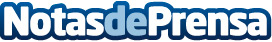 10 tendencias en promociones online que marcarán este 2018Durante este 2017 se han acelerado los cambios en el paradigma de la publicidad y el marketing online, sobretodo debido a la rápida evolución de las redes sociales. Easypromos, como empresa líder en la creación y gestión de campañas digitales, prevé que en 2018 habrá la eclosión de todos estos cambios, que conforman una expansión y diversificación de las relaciones entre marcas y clientes en el mundo online, y ha elaborado una previsión de las 10 principales tendencias en marketing promocionalDatos de contacto:Marti FerrerNota de prensa publicada en: https://www.notasdeprensa.es/10-tendencias-en-promociones-online-que Categorias: Comunicación Marketing E-Commerce http://www.notasdeprensa.es